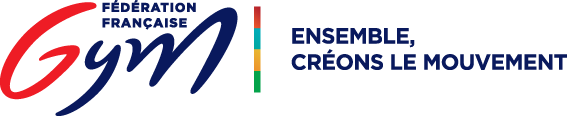 L’objet de ce questionnaire est de rassembler les informations pour l’identification du club dans la stratégie de haut niveau de la FFGym. Il demande de répondre aux différents critères définis pour permettre l’accompagnement réalisé par la Direction Technique Nationale et un accès privilégié au réseau piloté par le directeur du haut niveau et le responsable PAS national.Nom du Club : ____________________________________________________________	Mail_______________________________@______________________Correspondant :Président : ______________________________________________________________	Mail_______________________________@______________________Coordonnée téléphonique : ________________________________________________Encadrement techniqueDoit correspondre aux attentes pour être en capacité d’assurer la 1ère étape : la détection et la formation de base de gymnastes au sein du club défini dans le guide.Référent technique (entraineur) : ______________________ 	Diplôme : ____________Mail_______________________________@______________________	Coordonnée téléphonique : ______________________________________________Autres entraineurs intervenants sur la détection ou formation de gymnastes : Nom-Prénom__________________________________			Diplôme : _____________	Mail_______________________________@______________________Nom-Prénom__________________________________			Diplôme : _____________	Mail_______________________________@______________________Pour tout l’encadrement professionnel, copie de la carte professionnelle.Participation aux actions d’accompagnement régionales D.R.A : Participation de l’encadrement aux actions régionales du D.R.A		OUI / NONParticipation aux actions de formation (FPC) 				OUI / NONParticipation aux actions d’évaluation (Tests spécifiques, autres…) 	OUI / NONParticipation aux actions PAS organisées par la Direction Technique Nationale : Participation de l’encadrement aux stages PAS				OUI / NONParticipation aux actions de formation (FPC) 				OUI / NONParticipation aux actions d’évaluation (Tests spécifiques, autres…) 	OUI / NONJugesRéférent sur tests compétitifs :Nom-Prénom___________________		Diplôme_______________Mail_______________________________@______________________Organisation techniqueFléchage de la détection dans l’organisation du club :Nombre de licenciées compétitif GAF : _________Tranche 6/7 ans GAF = ______	Tranche 8/9 ans GAF = ______   Tranche 10/11 ans GAF = _______Expliquez succinctement comment le club est organisé pour assurer la détection (Constitution de groupe de formation, possibilité de recrutement …)Participation aux programmes compétitifs de la filière Elite Participation aux finales régionales performance 7/9 ans : 	Nb gymnastes :7 ans :8 ans :9 ans : Gymnastes identifiés au sein du Dispositif Régional d’Accession (D.R.A)						Nom-Prénom_______________________		Nom-Prénom_______________________Nom-Prénom_______________________		Nom-Prénom_______________________Nom-Prénom_______________________		Nom-Prénom_______________________Organisation environnementaleInstallation sportiveAdresse du/des gymnase(s) : ______________________________________________________Description succincte des installations gymniques correspondant à des équipements pédagogiques en rapport aux exigences des programmes d’entrainement pour la formation.Volume horaire d’entrainement proposéEn référence au guide des clubs formateurs GAF précisé les volumes d’entrainements :Aménagement scolaireDisposez-vous d’un partenariat avec des établissements scolaires pour aménager la scolarité et assurer le suivi scolaire (copie de la convention avec le ou les établissement(s)). Section sportive scolaire : Oui/NonSES : Oui/NonAutres : Oui/Non	Préciser : Ecole primaire		       OUI / NON		Nom de l’établissement : 		Public / Privé					 Collège 			       OUI / NON		Nom de l’établissement :Public / Privé					Suivi médical mis en placePrésentation de l’organisation du suivi médicalNom du médecin référent : __________________Mail_______________________________@______________________Présence sur site : Oui / NonNom du kinésithérapeute : __________________              Mail_______________________________@______________________Présence sur site : Oui / NonAutres intervenants : Nom : ________________________         Spécialité : ______________Nom : ________________________         Spécialité : ______________Nom : ________________________         Spécialité : ______________Présentez l’organisation du suivi médical, fréquence, lieu d’intervention et autres points… Autres renseignements que vous souhaitez partager Ce questionnaire a été complété par ____________________________________________________Date _______________________								Signature :Année N-2Année N-1CF Elite AvenirCF Elite EspoirEtape1ère étape                                        Formation de base1ère étape                                        Formation de base2ème étape                                          Formation préparatoire2ème étape                                          Formation préparatoireAge8 ans9 ans10 ans11 ansNombre de Séquence/sem _________________________________Volume horaire/sem_________________________________